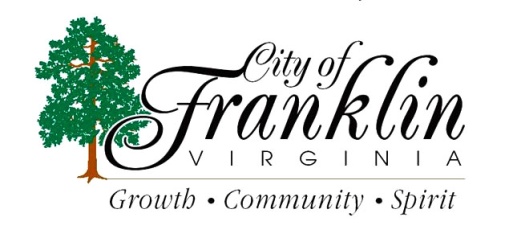 Position AnnouncementDirector of Parks & RecreationThe City of Franklin, Virginia is seeking its next Director of Parks & Recreation who will plan, direct, coordinate; and supervise parks/recreation programs, services, and staff.  Work is performed under the general supervision of the City Manager.  Requires a Bachelor’s Degree or any combination of related experience in a course of study related to the occupational field, with 5 yrs. of local government experience preferred. Interested candidates should visit www.franklinva.com for detailed position information and for the required City application.  Priority will be given to those applying by December 14, 2018, although the position is open until filled.  Minimum salary $59,526.  For consideration, submit a cover letter, City application, and resume to City of Franklin, Human Resources Office, 207 West 2nd Ave., Franklin, VA 23851.  Franklin is an Equal Opportunity Employer.